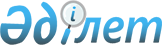 О транзите по территории Республики Казахстан разрядных грузов, поставляемых из Российской Федерации в Республику Узбекистан, и уранового концентрата, поставляемого из Республики Узбекистан в Соединенные Штаты АмерикиПостановление Правительства Республики Казахстан от 10 февраля 1999 года № 109

      В соответствии со статьей 5 Закона Республики Казахстан от 18 июня 1996 года "Об экспортном контроле вооружений, военной техники и продукции двойного назначения" Z960009_ Правительство Республики Казахстан постановляет: 

      1. Разрешить транзит по территории Республики Казахстан: 

      1) разрядных грузов из Российской Федерации в Республику Узбекистан, поставляемых для Навоийского горно-металлургического комбината (город Навои) открытым акционерным обществом "Нитро-Взрыв" (город Москва) по контракту № 14/99-НВ от 5 ноября 1998 года в количестве согласно приложению 1; 

      2) уранового концентрата, поставляемого для корпорации "Ньюкем Инк" (город Стэмфорд, Коннектикут, США) Навоийским горно-металлургическим комбинатом (город Навои) по договору купли-продажи уранового концентрата от 10 апреля 1992 года в количестве согласно приложению 2. 

      2. Министерству транспорта, коммуникаций и туризма Республики Казахстан осуществить перевозку с обеспечением особых мер безопасности и контроля за продвижением грузов по территории Казахстана в соответствии с Правилами перевозок опасных грузов по железным дорогам, утвержденными на пятнадцатом заседании Совета по железнодорожному транспорту государств- участников Содружества 5 апреля 1996 года. 

      3. Таможенному комитету Министерства государственных доходов Республики Казахстан обеспечить контроль за транзитными перевозками в установленном законодательством порядке.     4. Контроль за исполнением подпункта 2) пункта 1 настоящего постановления возложить на Агентство по атомной энергии Министерства наукии высшего образования Республики Казахстан.     5. Настоящее постановление вступает в силу со дня подписания.     Премьер-Министр  Республики Казахстан                                                       Приложение 1                                              к постановлению Правительства                                                   Республики Казахстан                                              от 10 февраля 1999 года № 109              Количество разрядных грузов, поставляемых открытым         акционерным обществом "Нитро-Взрыв" (Россия) для Навоийского          горно-металлургического комбината (Республика Узбекистан)----------------------------------------------------------------------------№ !      Наименование продукции           ! Единица измерения! Количество----------------------------------------------------------------------------1.    Гранулотол ГОСТ 25857-83                тонна             30002.    Аммонит 6 ЖВ в патронах д.32 мм         тонна             70       ГОСТ 21984-763.    Аммонал-200 (Д32 мм) ГОСТ 21984-76      тонна             704.    Шланговые заряды ПЖВ-20 ТУ 84-668-77    тонна             1005.    Шашки прессованные Т-400 Г              тонна             210       ГОСТ 84-411-806.    Шашки литые ТГ-500 ГОСТ 84-411-80       тонна             1057.    Дымный взрывной порох ГОСТ 1028-79      тонна             188.    Детонирующий шнур ДШЭ-12                тысяча метров     5200       ГОСТ 6196-789.    Соединитель ИВШП 143000000              тысяча штук10.   Огнепроводный шнур ОШП                  тысяча метров     240       ГОСТ 3470-8011.   Реле пиротехническое РП-8               тысяча штук       75       ТУ 84-1137-8612.   Зажигательные патроны ЗП-Б              тысяча штук       6,6       ТУ 84-206-8113.   Электрозажигатель ЭЗ-ОШ                 тысяча штук       4,5       ТУ 84-207-8114.   Капсюли-детонаторы КД-8С                тысяча штук       75       ГОСТ 6254-85                        

                                                      Приложение 2                                             к постановлению Правительства                                                  Республики Казахстан                                             от 10 февраля 1999 года № 109 



 

              Количество отгрузки уранового концентрата Навоийским           горно-металлургическим комбинатом (Республика Узбекистан)                 для корпорации "Ньюкем Инк" (США) на 1999 год---------------------------------------------------------------------------№ !     Количество в фунтах                !   Количество в тоннах---------------------------------------------------------------------------  1        5 950 000,0                              2 288, 655---------------------------------------------------------------------------         (Специалисты: Склярова И.В.,                   Кушенова Д.С.) 
					© 2012. РГП на ПХВ «Институт законодательства и правовой информации Республики Казахстан» Министерства юстиции Республики Казахстан
				